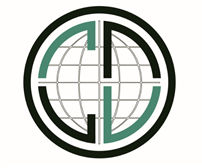 基本情况调查表（食用菌类）食用菌基本情况调查表一、认证基本信息一、认证基本信息一、认证基本信息一、认证基本信息一、认证基本信息一、认证基本信息一、认证基本信息一、认证基本信息一、认证基本信息一、认证基本信息1.认证委托人名称：1.认证委托人名称：1.认证委托人名称：1.认证委托人名称：2.有机生产操作形式：2.有机生产操作形式：2.有机生产操作形式：2.有机生产操作形式：□自营  □委托管理：（□农户 □基地 □其他：        ）□协议生产（□农户 □基地    □其他：         ）有机生产操作农户数：          人。□自营  □委托管理：（□农户 □基地 □其他：        ）□协议生产（□农户 □基地    □其他：         ）有机生产操作农户数：          人。□自营  □委托管理：（□农户 □基地 □其他：        ）□协议生产（□农户 □基地    □其他：         ）有机生产操作农户数：          人。□自营  □委托管理：（□农户 □基地 □其他：        ）□协议生产（□农户 □基地    □其他：         ）有机生产操作农户数：          人。□自营  □委托管理：（□农户 □基地 □其他：        ）□协议生产（□农户 □基地    □其他：         ）有机生产操作农户数：          人。□自营  □委托管理：（□农户 □基地 □其他：        ）□协议生产（□农户 □基地    □其他：         ）有机生产操作农户数：          人。3. 认证委托人及其场所是否获得其他认证机构颁发的有机认证证书？3. 认证委托人及其场所是否获得其他认证机构颁发的有机认证证书？3. 认证委托人及其场所是否获得其他认证机构颁发的有机认证证书？3. 认证委托人及其场所是否获得其他认证机构颁发的有机认证证书？□否 ； □是：认证机构名称：	                          ，                              获证时间：                                 ，      证书编号：                                  。□否 ； □是：认证机构名称：	                          ，                              获证时间：                                 ，      证书编号：                                  。□否 ； □是：认证机构名称：	                          ，                              获证时间：                                 ，      证书编号：                                  。□否 ； □是：认证机构名称：	                          ，                              获证时间：                                 ，      证书编号：                                  。□否 ； □是：认证机构名称：	                          ，                              获证时间：                                 ，      证书编号：                                  。□否 ； □是：认证机构名称：	                          ，                              获证时间：                                 ，      证书编号：                                  。4. 认证委托人及其场所在5年内是否被暂停/撤销过认证证书？ 4. 认证委托人及其场所在5年内是否被暂停/撤销过认证证书？ 4. 认证委托人及其场所在5年内是否被暂停/撤销过认证证书？ 4. 认证委托人及其场所在5年内是否被暂停/撤销过认证证书？ □否；□是，被撤销时间：                                ，      被撤销原因：                                 。      被暂停时间：                                 ，      被暂停原因：                                。□否；□是，被撤销时间：                                ，      被撤销原因：                                 。      被暂停时间：                                 ，      被暂停原因：                                。□否；□是，被撤销时间：                                ，      被撤销原因：                                 。      被暂停时间：                                 ，      被暂停原因：                                。□否；□是，被撤销时间：                                ，      被撤销原因：                                 。      被暂停时间：                                 ，      被暂停原因：                                。□否；□是，被撤销时间：                                ，      被撤销原因：                                 。      被暂停时间：                                 ，      被暂停原因：                                。□否；□是，被撤销时间：                                ，      被撤销原因：                                 。      被暂停时间：                                 ，      被暂停原因：                                。5.认证委托人在5年内是否受到过行政处罚？5.认证委托人在5年内是否受到过行政处罚？5.认证委托人在5年内是否受到过行政处罚？5.认证委托人在5年内是否受到过行政处罚？□否；□是，处罚部门：                                  ，      被处罚原因：                                 。      是否完结：□否；□是。□否；□是，处罚部门：                                  ，      被处罚原因：                                 。      是否完结：□否；□是。□否；□是，处罚部门：                                  ，      被处罚原因：                                 。      是否完结：□否；□是。□否；□是，处罚部门：                                  ，      被处罚原因：                                 。      是否完结：□否；□是。□否；□是，处罚部门：                                  ，      被处罚原因：                                 。      是否完结：□否；□是。□否；□是，处罚部门：                                  ，      被处罚原因：                                 。      是否完结：□否；□是。6.认证委托人在5年内是否发生过重大安全事故？6.认证委托人在5年内是否发生过重大安全事故？6.认证委托人在5年内是否发生过重大安全事故？6.认证委托人在5年内是否发生过重大安全事故？□否；□是，时间：                                     ，      原因：                                      ，      说明：                                     。□否；□是，时间：                                     ，      原因：                                      ，      说明：                                     。□否；□是，时间：                                     ，      原因：                                      ，      说明：                                     。□否；□是，时间：                                     ，      原因：                                      ，      说明：                                     。□否；□是，时间：                                     ，      原因：                                      ，      说明：                                     。□否；□是，时间：                                     ，      原因：                                      ，      说明：                                     。7.是否存在被其他机构拒绝申请受理或认证决定不通过等情况？7.是否存在被其他机构拒绝申请受理或认证决定不通过等情况？7.是否存在被其他机构拒绝申请受理或认证决定不通过等情况？7.是否存在被其他机构拒绝申请受理或认证决定不通过等情况？□否；□是，时间：                                     ，      原因：                                            说明：                                     。□否；□是，时间：                                     ，      原因：                                            说明：                                     。□否；□是，时间：                                     ，      原因：                                            说明：                                     。□否；□是，时间：                                     ，      原因：                                            说明：                                     。□否；□是，时间：                                     ，      原因：                                            说明：                                     。□否；□是，时间：                                     ，      原因：                                            说明：                                     。□否；□是，时间：                                     ，      原因：                                            说明：                                     。再认证适用8.上年度证书编号及有效期8.上年度证书编号及有效期8.上年度证书编号及有效期再认证适用9.上年度不符合项是否已关闭？9.上年度不符合项是否已关闭？9.上年度不符合项是否已关闭？□是；□否，变化情况说明：                             □是；□否，变化情况说明：                             □是；□否，变化情况说明：                             □是；□否，变化情况说明：                             □是；□否，变化情况说明：                             □是；□否，变化情况说明：                             再认证适用10.是否发生变化？10.是否发生变化？10.是否发生变化？□否；□是，变化情况说明：                             □否；□是，变化情况说明：                             □否；□是，变化情况说明：                             □否；□是，变化情况说明：                             □否；□是，变化情况说明：                             □否；□是，变化情况说明：                             再认证适用11.上年度是否存在遗留问题未解决？11.上年度是否存在遗留问题未解决？11.上年度是否存在遗留问题未解决？□否；□是，变化情况说明：                             □否；□是，变化情况说明：                             □否；□是，变化情况说明：                             □否；□是，变化情况说明：                             □否；□是，变化情况说明：                             □否；□是，变化情况说明：                             二、生产单元二、生产单元二、生产单元二、生产单元二、生产单元二、生产单元二、生产单元二、生产单元二、生产单元二、生产单元1.认证委托人从事食用菌栽培的总面积：        公顷；本次申请有机认证面积：         公顷，剩余土地中，其他有机/转换栽培面积：        公顷，常规食用菌栽培面积：         公顷。1.认证委托人从事食用菌栽培的总面积：        公顷；本次申请有机认证面积：         公顷，剩余土地中，其他有机/转换栽培面积：        公顷，常规食用菌栽培面积：         公顷。1.认证委托人从事食用菌栽培的总面积：        公顷；本次申请有机认证面积：         公顷，剩余土地中，其他有机/转换栽培面积：        公顷，常规食用菌栽培面积：         公顷。1.认证委托人从事食用菌栽培的总面积：        公顷；本次申请有机认证面积：         公顷，剩余土地中，其他有机/转换栽培面积：        公顷，常规食用菌栽培面积：         公顷。1.认证委托人从事食用菌栽培的总面积：        公顷；本次申请有机认证面积：         公顷，剩余土地中，其他有机/转换栽培面积：        公顷，常规食用菌栽培面积：         公顷。1.认证委托人从事食用菌栽培的总面积：        公顷；本次申请有机认证面积：         公顷，剩余土地中，其他有机/转换栽培面积：        公顷，常规食用菌栽培面积：         公顷。1.认证委托人从事食用菌栽培的总面积：        公顷；本次申请有机认证面积：         公顷，剩余土地中，其他有机/转换栽培面积：        公顷，常规食用菌栽培面积：         公顷。1.认证委托人从事食用菌栽培的总面积：        公顷；本次申请有机认证面积：         公顷，剩余土地中，其他有机/转换栽培面积：        公顷，常规食用菌栽培面积：         公顷。1.认证委托人从事食用菌栽培的总面积：        公顷；本次申请有机认证面积：         公顷，剩余土地中，其他有机/转换栽培面积：        公顷，常规食用菌栽培面积：         公顷。1.认证委托人从事食用菌栽培的总面积：        公顷；本次申请有机认证面积：         公顷，剩余土地中，其他有机/转换栽培面积：        公顷，常规食用菌栽培面积：         公顷。2.有机食用菌栽培单元内是否存在平行生产或非有机生产？2.有机食用菌栽培单元内是否存在平行生产或非有机生产？2.有机食用菌栽培单元内是否存在平行生产或非有机生产？2.有机食用菌栽培单元内是否存在平行生产或非有机生产？□是，说明：                                      □否。□是，说明：                                      □否。□是，说明：                                      □否。□是，说明：                                      □否。□是，说明：                                      □否。□是，说明：                                      □否。3.有机栽培存在平行生产时是否设置缓冲带或物理屏障？3.有机栽培存在平行生产时是否设置缓冲带或物理屏障？3.有机栽培存在平行生产时是否设置缓冲带或物理屏障？3.有机栽培存在平行生产时是否设置缓冲带或物理屏障？□是；□否，说明：                                      □是；□否，说明：                                      □是；□否，说明：                                      □是；□否，说明：                                      □是；□否，说明：                                      □是；□否，说明：                                      4.生产类型4.生产类型4.生产类型4.生产类型□露天  □大棚    □其他                                      □露天  □大棚    □其他                                      □露天  □大棚    □其他                                      □露天  □大棚    □其他                                      □露天  □大棚    □其他                                      □露天  □大棚    □其他                                      5..栽培方式5..栽培方式5..栽培方式5..栽培方式□基质栽培  □覆土栽培   □其他                 □基质栽培  □覆土栽培   □其他                 □基质栽培  □覆土栽培   □其他                 □基质栽培  □覆土栽培   □其他                 □基质栽培  □覆土栽培   □其他                 □基质栽培  □覆土栽培   □其他                 6.覆土栽培是否制定了转换计划？6.覆土栽培是否制定了转换计划？6.覆土栽培是否制定了转换计划？6.覆土栽培是否制定了转换计划？□是；□否，说明：                                      □不涉及。□是；□否，说明：                                      □不涉及。□是；□否，说明：                                      □不涉及。□是；□否，说明：                                      □不涉及。□是；□否，说明：                                      □不涉及。□是；□否，说明：                                      □不涉及。7.申请食用菌栽培情况7.申请食用菌栽培情况7.申请食用菌栽培情况7.申请食用菌栽培情况7.申请食用菌栽培情况7.申请食用菌栽培情况7.申请食用菌栽培情况7.申请食用菌栽培情况7.申请食用菌栽培情况7.申请食用菌栽培情况序号序号产品名称地块编号地块编号面积产量栽培时间收获期限茬/年三、环境三、环境三、环境三、环境三、环境1.有机生产基地是否远离城区、工矿区、交通主干线、工业污染源、生活垃圾场等污染源？1.有机生产基地是否远离城区、工矿区、交通主干线、工业污染源、生活垃圾场等污染源？□是；                                             □否，说明：                                              □是；                                             □否，说明：                                              □是；                                             □否，说明：                                              2. 是否有证据表明有机食用菌栽培的水源水质符合GB 5749的规定？2. 是否有证据表明有机食用菌栽培的水源水质符合GB 5749的规定？□是，证明材料：                                  □否，说明：                                        □不涉及，说明：                                   □是，证明材料：                                  □否，说明：                                        □不涉及，说明：                                   □是，证明材料：                                  □否，说明：                                        □不涉及，说明：                                   3. 有机食用菌栽培基地周边与常规农田、非有机单元的地块是否设置了合理有效的缓冲带或物理屏障？3. 有机食用菌栽培基地周边与常规农田、非有机单元的地块是否设置了合理有效的缓冲带或物理屏障？□是，描述：                                       □否，说明：                                       □是，描述：                                       □否，说明：                                       □是，描述：                                       □否，说明：                                       4.覆土栽培的土壤是否符合GB 15618中的二级标准？4.覆土栽培的土壤是否符合GB 15618中的二级标准？□是，证明材料：                                        □否，说明：                                       □不涉及。□是，证明材料：                                        □否，说明：                                       □不涉及。□是，证明材料：                                        □否，说明：                                       □不涉及。投入物质投入物质投入物质投入物质投入物质1. 所有投入物质是否涉及转基因物质？1. 所有投入物质是否涉及转基因物质？1. 所有投入物质是否涉及转基因物质？□是，说明：                                        □否。□是，说明：                                        □否。2. 菌种2.1来源2.1来源□有机；  □常规；  □有机+常规。□有机；  □常规；  □有机+常规。2. 菌种2.2.非有机菌种是否使用了禁用物质？2.2.非有机菌种是否使用了禁用物质？□是；    □否；      □不涉及□是；    □否；      □不涉及3. 基质3.1 基质成分、配比及性质：3.1 基质成分、配比及性质：3.1 基质成分、配比及性质：3.1 基质成分、配比及性质：4.植物保护产品4.1使用的杀菌剂是否在有机标准GB/T 19630.1-2011的表A.2范围内？4.1使用的杀菌剂是否在有机标准GB/T 19630.1-2011的表A.2范围内？4.1使用的杀菌剂是否在有机标准GB/T 19630.1-2011的表A.2范围内？□是，使用物质：                                      □否，说明                                   □不涉及。4.植物保护产品4.2使用的杀虫剂否在有机标准GB/T 19630.1-2011的表A.2范围内？4.2使用的杀虫剂否在有机标准GB/T 19630.1-2011的表A.2范围内？4.2使用的杀虫剂否在有机标准GB/T 19630.1-2011的表A.2范围内？□是，使用物质：                                      □否，说明                                   □不涉及。4.植物保护产品4.3使用的除草剂是否在GB/T 19630.1-2011的表A.2范围内？4.3使用的除草剂是否在GB/T 19630.1-2011的表A.2范围内？4.3使用的除草剂是否在GB/T 19630.1-2011的表A.2范围内？□是，使用物质：                                      □否，说明                                   □不涉及。4.4是否使用其他植物保护产品？4.4是否使用其他植物保护产品？4.4是否使用其他植物保护产品？□是，使用物质：                                      □否，说明                                   □不涉及。5.培养场所使用的清洁剂、消毒剂情况5.1是否使用清洁剂和消毒剂？5.1是否使用清洁剂和消毒剂？□是；□否；□不涉及。 □是；□否；□不涉及。 5.培养场所使用的清洁剂、消毒剂情况5.2所使用的是否在有机产品标准GB/T 19630.1-2011的表A.3范围内？如不在，请列出使用物质名称。5.2所使用的是否在有机产品标准GB/T 19630.1-2011的表A.3范围内？如不在，请列出使用物质名称。□是□否                                  □不涉及。 □是□否                                  □不涉及。 5.培养场所使用的清洁剂、消毒剂情况5.3是否在非栽培期进行清洁或消毒？5.3是否在非栽培期进行清洁或消毒？□是；□否                                   □不涉及。 □是；□否                                   □不涉及。 6.涂料6.1木料和接种位使用得当涂料是否为食品级？6.1木料和接种位使用得当涂料是否为食品级？□是；□否，说明                                   □不涉及。□是；□否，说明                                   □不涉及。6.涂料6.2是否存在使用石油炼制的涂料、乳胶漆和油漆等情况？6.2是否存在使用石油炼制的涂料、乳胶漆和油漆等情况？□是；                                   □否。□是；                                   □否。五、后续处理五、后续处理五、后续处理五、后续处理五、后续处理1.是否存在后续处理过程？（如：收获后现场的清洁、分拣、脱粒、脱壳、切割、保鲜、干燥等简单加工过程）1.是否存在后续处理过程？（如：收获后现场的清洁、分拣、脱粒、脱壳、切割、保鲜、干燥等简单加工过程）1.是否存在后续处理过程？（如：收获后现场的清洁、分拣、脱粒、脱壳、切割、保鲜、干燥等简单加工过程）□是；    □否，说明                                   □不涉及。□是；    □否，说明                                   □不涉及。2后续处理过程是否按照有机标准要求进行，不使用禁用物质，不会对有机产品造成污染？2后续处理过程是否按照有机标准要求进行，不使用禁用物质，不会对有机产品造成污染？2后续处理过程是否按照有机标准要求进行，不使用禁用物质，不会对有机产品造成污染？□是；    □否，说明                                   □不涉及。□是；    □否，说明                                   □不涉及。六、包装、储存、运输六、包装、储存、运输六、包装、储存、运输六、包装、储存、运输六、包装、储存、运输六、包装、储存、运输六、包装、储存、运输六、包装、储存、运输六、包装、储存、运输六、包装、储存、运输六、包装、储存、运输六、包装、储存、运输六、包装、储存、运输六、包装、储存、运输六、包装、储存、运输1.申请认证的产品是否进行包装？1.申请认证的产品是否进行包装？1.申请认证的产品是否进行包装？1.申请认证的产品是否进行包装？1.申请认证的产品是否进行包装？1.申请认证的产品是否进行包装？1.申请认证的产品是否进行包装？□是；    □否；    □不涉及□是；    □否；    □不涉及□是；    □否；    □不涉及□是；    □否；    □不涉及□是；    □否；    □不涉及□是；    □否；    □不涉及□是；    □否；    □不涉及□是；    □否；    □不涉及2.是否对申请认证的产品进行防护？2.是否对申请认证的产品进行防护？2.是否对申请认证的产品进行防护？2.是否对申请认证的产品进行防护？2.是否对申请认证的产品进行防护？2.是否对申请认证的产品进行防护？2.是否对申请认证的产品进行防护？□是；    □否；    □不涉及□是；    □否；    □不涉及□是；    □否；    □不涉及□是；    □否；    □不涉及□是；    □否；    □不涉及□是；    □否；    □不涉及□是；    □否；    □不涉及□是；    □否；    □不涉及3.申请认证的产品是否有相对独立的储存场所？3.申请认证的产品是否有相对独立的储存场所？3.申请认证的产品是否有相对独立的储存场所？3.申请认证的产品是否有相对独立的储存场所？3.申请认证的产品是否有相对独立的储存场所？3.申请认证的产品是否有相对独立的储存场所？3.申请认证的产品是否有相对独立的储存场所？□是；    □否；    □不涉及□是；    □否；    □不涉及□是；    □否；    □不涉及□是；    □否；    □不涉及□是；    □否；    □不涉及□是；    □否；    □不涉及□是；    □否；    □不涉及□是；    □否；    □不涉及4.收获、包装、储存、运输等过程是否对申请认证产品带来污染？4.收获、包装、储存、运输等过程是否对申请认证产品带来污染？4.收获、包装、储存、运输等过程是否对申请认证产品带来污染？4.收获、包装、储存、运输等过程是否对申请认证产品带来污染？4.收获、包装、储存、运输等过程是否对申请认证产品带来污染？4.收获、包装、储存、运输等过程是否对申请认证产品带来污染？4.收获、包装、储存、运输等过程是否对申请认证产品带来污染？□是；    □否；    □不涉及□是；    □否；    □不涉及□是；    □否；    □不涉及□是；    □否；    □不涉及□是；    □否；    □不涉及□是；    □否；    □不涉及□是；    □否；    □不涉及□是；    □否；    □不涉及七、管理体系七、管理体系七、管理体系七、管理体系七、管理体系七、管理体系七、管理体系七、管理体系七、管理体系七、管理体系七、管理体系七、管理体系七、管理体系七、管理体系七、管理体系1.是否建立了有机管理体系？1.是否建立了有机管理体系？1.是否建立了有机管理体系？□是：时间：                             □否，说明：                                            □是：时间：                             □否，说明：                                            □是：时间：                             □否，说明：                                            □是：时间：                             □否，说明：                                            □是：时间：                             □否，说明：                                            □是：时间：                             □否，说明：                                            □是：时间：                             □否，说明：                                            □是：时间：                             □否，说明：                                            □是：时间：                             □否，说明：                                            □是：时间：                             □否，说明：                                            □是：时间：                             □否，说明：                                            □是：时间：                             □否，说明：                                            2.申请时有机管理体系是否运行3个月以上？2.申请时有机管理体系是否运行3个月以上？2.申请时有机管理体系是否运行3个月以上？□是；    □否，说明：                                         □是；    □否，说明：                                         □是；    □否，说明：                                         □是；    □否，说明：                                         □是；    □否，说明：                                         □是；    □否，说明：                                         □是；    □否，说明：                                         □是；    □否，说明：                                         □是；    □否，说明：                                         □是；    □否，说明：                                         □是；    □否，说明：                                         □是；    □否，说明：                                         3.是否实施了有机管理体系内部审核？3.是否实施了有机管理体系内部审核？3.是否实施了有机管理体系内部审核？□是；    □否，说明：                                         □是；    □否，说明：                                         □是；    □否，说明：                                         □是；    □否，说明：                                         □是；    □否，说明：                                         □是；    □否，说明：                                         □是；    □否，说明：                                         □是；    □否，说明：                                         □是；    □否，说明：                                         □是；    □否，说明：                                         □是；    □否，说明：                                         □是；    □否，说明：                                         4.是否建立了可追溯性体系，并且保留生产全过程记录？4.是否建立了可追溯性体系，并且保留生产全过程记录？4.是否建立了可追溯性体系，并且保留生产全过程记录？□是；    □否，说明：                                         □是；    □否，说明：                                         □是；    □否，说明：                                         □是；    □否，说明：                                         □是；    □否，说明：                                         □是；    □否，说明：                                         □是；    □否，说明：                                         □是；    □否，说明：                                         □是；    □否，说明：                                         □是；    □否，说明：                                         □是；    □否，说明：                                         □是；    □否，说明：                                         八、上年度产品销售情况（□适用  □ 无关） 八、上年度产品销售情况（□适用  □ 无关） 八、上年度产品销售情况（□适用  □ 无关） 八、上年度产品销售情况（□适用  □ 无关） 八、上年度产品销售情况（□适用  □ 无关） 八、上年度产品销售情况（□适用  □ 无关） 八、上年度产品销售情况（□适用  □ 无关） 八、上年度产品销售情况（□适用  □ 无关） 八、上年度产品销售情况（□适用  □ 无关） 八、上年度产品销售情况（□适用  □ 无关） 八、上年度产品销售情况（□适用  □ 无关） 八、上年度产品销售情况（□适用  □ 无关） 八、上年度产品销售情况（□适用  □ 无关） 八、上年度产品销售情况（□适用  □ 无关） 八、上年度产品销售情况（□适用  □ 无关） 上年度销售方式上年度销售方式□内部投入物使用，不外销    □自行销售  □ 经销商代售  □商超零售□内部投入物使用，不外销    □自行销售  □ 经销商代售  □商超零售□内部投入物使用，不外销    □自行销售  □ 经销商代售  □商超零售□内部投入物使用，不外销    □自行销售  □ 经销商代售  □商超零售□内部投入物使用，不外销    □自行销售  □ 经销商代售  □商超零售□内部投入物使用，不外销    □自行销售  □ 经销商代售  □商超零售□内部投入物使用，不外销    □自行销售  □ 经销商代售  □商超零售□内部投入物使用，不外销    □自行销售  □ 经销商代售  □商超零售□内部投入物使用，不外销    □自行销售  □ 经销商代售  □商超零售□内部投入物使用，不外销    □自行销售  □ 经销商代售  □商超零售□内部投入物使用，不外销    □自行销售  □ 经销商代售  □商超零售□内部投入物使用，不外销    □自行销售  □ 经销商代售  □商超零售□内部投入物使用，不外销    □自行销售  □ 经销商代售  □商超零售产品名称产品名称销售量销售量销售量销售量销售量销售量销售额销售额销售额销售额主要销售市场主要销售市场主要销售市场九、本年度产品生产计划九、本年度产品生产计划九、本年度产品生产计划九、本年度产品生产计划九、本年度产品生产计划九、本年度产品生产计划九、本年度产品生产计划九、本年度产品生产计划九、本年度产品生产计划九、本年度产品生产计划九、本年度产品生产计划九、本年度产品生产计划九、本年度产品生产计划九、本年度产品生产计划九、本年度产品生产计划产品名称产品名称规模（  ）规模（  ）规模（  ）规模（  ）规模（  ）规模（  ）产量（   ）产量（   ）产量（   ）产量（   ）备注备注备注十、农场过去三年生产历史情况十、农场过去三年生产历史情况十、农场过去三年生产历史情况十、农场过去三年生产历史情况十、农场过去三年生产历史情况十、农场过去三年生产历史情况十、农场过去三年生产历史情况十、农场过去三年生产历史情况十、农场过去三年生产历史情况十、农场过去三年生产历史情况十、农场过去三年生产历史情况十、农场过去三年生产历史情况十、农场过去三年生产历史情况十、农场过去三年生产历史情况十、农场过去三年生产历史情况时间地块号面积面积栽培产品病虫害防治措施病虫害防治措施病虫害防治措施病虫害防治措施使用的投入物使用的投入物栽培方式（常规/有机）栽培方式（常规/有机）栽培方式（常规/有机）备注     年     年     年小农户组织栽培情况（□适用  □ 无关）小农户组织栽培情况（□适用  □ 无关）小农户组织栽培情况（□适用  □ 无关）小农户组织栽培情况（□适用  □ 无关）小农户组织栽培情况（□适用  □ 无关）小农户组织栽培情况（□适用  □ 无关）小农户组织栽培情况（□适用  □ 无关）小农户组织栽培情况（□适用  □ 无关）小农户组织栽培情况（□适用  □ 无关）小农户组织栽培情况（□适用  □ 无关）小农户组织栽培情况（□适用  □ 无关）小农户组织栽培情况（□适用  □ 无关）小农户组织栽培情况（□适用  □ 无关）小农户组织栽培情况（□适用  □ 无关）小农户组织栽培情况（□适用  □ 无关）序号农户地块编号地块编号栽培作物栽培作物栽培面积栽培面积栽培面积栽培面积估计产量估计产量估计产量备注备注十二、补充说明十二、补充说明十二、补充说明十二、补充说明十二、补充说明十二、补充说明十二、补充说明十二、补充说明十二、补充说明十二、补充说明十二、补充说明十二、补充说明十二、补充说明十二、补充说明十二、补充说明十三、承诺十三、承诺十三、承诺十三、承诺十三、承诺十三、承诺十三、承诺十三、承诺十三、承诺十三、承诺十三、承诺十三、承诺十三、承诺十三、承诺十三、承诺本公司承诺：提交的本份调查表内容属实，保证执行有机生产相关的责任，遵守有机产品生产过程中有机产品标准及相关规范要求。承诺向认证或认可人员开放申请认证产品相关的所有适宜区域，向认证认可人员提供所有相关文件，包括财务记录，以供检查。生产、加工的产品符合中华人民共和国相关法律、法规、安全卫生标准和有关规范的要求。承诺守法诚信，接受行政监管部门及认证机构监督和检查。同时本公司也知道即使本调查表的情况经审查得到通过，并不意味着我们的认证就已经通过了有机产品认证。             认证委托方负责人：                         盖章：                         日期：本公司承诺：提交的本份调查表内容属实，保证执行有机生产相关的责任，遵守有机产品生产过程中有机产品标准及相关规范要求。承诺向认证或认可人员开放申请认证产品相关的所有适宜区域，向认证认可人员提供所有相关文件，包括财务记录，以供检查。生产、加工的产品符合中华人民共和国相关法律、法规、安全卫生标准和有关规范的要求。承诺守法诚信，接受行政监管部门及认证机构监督和检查。同时本公司也知道即使本调查表的情况经审查得到通过，并不意味着我们的认证就已经通过了有机产品认证。             认证委托方负责人：                         盖章：                         日期：本公司承诺：提交的本份调查表内容属实，保证执行有机生产相关的责任，遵守有机产品生产过程中有机产品标准及相关规范要求。承诺向认证或认可人员开放申请认证产品相关的所有适宜区域，向认证认可人员提供所有相关文件，包括财务记录，以供检查。生产、加工的产品符合中华人民共和国相关法律、法规、安全卫生标准和有关规范的要求。承诺守法诚信，接受行政监管部门及认证机构监督和检查。同时本公司也知道即使本调查表的情况经审查得到通过，并不意味着我们的认证就已经通过了有机产品认证。             认证委托方负责人：                         盖章：                         日期：本公司承诺：提交的本份调查表内容属实，保证执行有机生产相关的责任，遵守有机产品生产过程中有机产品标准及相关规范要求。承诺向认证或认可人员开放申请认证产品相关的所有适宜区域，向认证认可人员提供所有相关文件，包括财务记录，以供检查。生产、加工的产品符合中华人民共和国相关法律、法规、安全卫生标准和有关规范的要求。承诺守法诚信，接受行政监管部门及认证机构监督和检查。同时本公司也知道即使本调查表的情况经审查得到通过，并不意味着我们的认证就已经通过了有机产品认证。             认证委托方负责人：                         盖章：                         日期：本公司承诺：提交的本份调查表内容属实，保证执行有机生产相关的责任，遵守有机产品生产过程中有机产品标准及相关规范要求。承诺向认证或认可人员开放申请认证产品相关的所有适宜区域，向认证认可人员提供所有相关文件，包括财务记录，以供检查。生产、加工的产品符合中华人民共和国相关法律、法规、安全卫生标准和有关规范的要求。承诺守法诚信，接受行政监管部门及认证机构监督和检查。同时本公司也知道即使本调查表的情况经审查得到通过，并不意味着我们的认证就已经通过了有机产品认证。             认证委托方负责人：                         盖章：                         日期：本公司承诺：提交的本份调查表内容属实，保证执行有机生产相关的责任，遵守有机产品生产过程中有机产品标准及相关规范要求。承诺向认证或认可人员开放申请认证产品相关的所有适宜区域，向认证认可人员提供所有相关文件，包括财务记录，以供检查。生产、加工的产品符合中华人民共和国相关法律、法规、安全卫生标准和有关规范的要求。承诺守法诚信，接受行政监管部门及认证机构监督和检查。同时本公司也知道即使本调查表的情况经审查得到通过，并不意味着我们的认证就已经通过了有机产品认证。             认证委托方负责人：                         盖章：                         日期：本公司承诺：提交的本份调查表内容属实，保证执行有机生产相关的责任，遵守有机产品生产过程中有机产品标准及相关规范要求。承诺向认证或认可人员开放申请认证产品相关的所有适宜区域，向认证认可人员提供所有相关文件，包括财务记录，以供检查。生产、加工的产品符合中华人民共和国相关法律、法规、安全卫生标准和有关规范的要求。承诺守法诚信，接受行政监管部门及认证机构监督和检查。同时本公司也知道即使本调查表的情况经审查得到通过，并不意味着我们的认证就已经通过了有机产品认证。             认证委托方负责人：                         盖章：                         日期：本公司承诺：提交的本份调查表内容属实，保证执行有机生产相关的责任，遵守有机产品生产过程中有机产品标准及相关规范要求。承诺向认证或认可人员开放申请认证产品相关的所有适宜区域，向认证认可人员提供所有相关文件，包括财务记录，以供检查。生产、加工的产品符合中华人民共和国相关法律、法规、安全卫生标准和有关规范的要求。承诺守法诚信，接受行政监管部门及认证机构监督和检查。同时本公司也知道即使本调查表的情况经审查得到通过，并不意味着我们的认证就已经通过了有机产品认证。             认证委托方负责人：                         盖章：                         日期：本公司承诺：提交的本份调查表内容属实，保证执行有机生产相关的责任，遵守有机产品生产过程中有机产品标准及相关规范要求。承诺向认证或认可人员开放申请认证产品相关的所有适宜区域，向认证认可人员提供所有相关文件，包括财务记录，以供检查。生产、加工的产品符合中华人民共和国相关法律、法规、安全卫生标准和有关规范的要求。承诺守法诚信，接受行政监管部门及认证机构监督和检查。同时本公司也知道即使本调查表的情况经审查得到通过，并不意味着我们的认证就已经通过了有机产品认证。             认证委托方负责人：                         盖章：                         日期：本公司承诺：提交的本份调查表内容属实，保证执行有机生产相关的责任，遵守有机产品生产过程中有机产品标准及相关规范要求。承诺向认证或认可人员开放申请认证产品相关的所有适宜区域，向认证认可人员提供所有相关文件，包括财务记录，以供检查。生产、加工的产品符合中华人民共和国相关法律、法规、安全卫生标准和有关规范的要求。承诺守法诚信，接受行政监管部门及认证机构监督和检查。同时本公司也知道即使本调查表的情况经审查得到通过，并不意味着我们的认证就已经通过了有机产品认证。             认证委托方负责人：                         盖章：                         日期：本公司承诺：提交的本份调查表内容属实，保证执行有机生产相关的责任，遵守有机产品生产过程中有机产品标准及相关规范要求。承诺向认证或认可人员开放申请认证产品相关的所有适宜区域，向认证认可人员提供所有相关文件，包括财务记录，以供检查。生产、加工的产品符合中华人民共和国相关法律、法规、安全卫生标准和有关规范的要求。承诺守法诚信，接受行政监管部门及认证机构监督和检查。同时本公司也知道即使本调查表的情况经审查得到通过，并不意味着我们的认证就已经通过了有机产品认证。             认证委托方负责人：                         盖章：                         日期：本公司承诺：提交的本份调查表内容属实，保证执行有机生产相关的责任，遵守有机产品生产过程中有机产品标准及相关规范要求。承诺向认证或认可人员开放申请认证产品相关的所有适宜区域，向认证认可人员提供所有相关文件，包括财务记录，以供检查。生产、加工的产品符合中华人民共和国相关法律、法规、安全卫生标准和有关规范的要求。承诺守法诚信，接受行政监管部门及认证机构监督和检查。同时本公司也知道即使本调查表的情况经审查得到通过，并不意味着我们的认证就已经通过了有机产品认证。             认证委托方负责人：                         盖章：                         日期：本公司承诺：提交的本份调查表内容属实，保证执行有机生产相关的责任，遵守有机产品生产过程中有机产品标准及相关规范要求。承诺向认证或认可人员开放申请认证产品相关的所有适宜区域，向认证认可人员提供所有相关文件，包括财务记录，以供检查。生产、加工的产品符合中华人民共和国相关法律、法规、安全卫生标准和有关规范的要求。承诺守法诚信，接受行政监管部门及认证机构监督和检查。同时本公司也知道即使本调查表的情况经审查得到通过，并不意味着我们的认证就已经通过了有机产品认证。             认证委托方负责人：                         盖章：                         日期：本公司承诺：提交的本份调查表内容属实，保证执行有机生产相关的责任，遵守有机产品生产过程中有机产品标准及相关规范要求。承诺向认证或认可人员开放申请认证产品相关的所有适宜区域，向认证认可人员提供所有相关文件，包括财务记录，以供检查。生产、加工的产品符合中华人民共和国相关法律、法规、安全卫生标准和有关规范的要求。承诺守法诚信，接受行政监管部门及认证机构监督和检查。同时本公司也知道即使本调查表的情况经审查得到通过，并不意味着我们的认证就已经通过了有机产品认证。             认证委托方负责人：                         盖章：                         日期：本公司承诺：提交的本份调查表内容属实，保证执行有机生产相关的责任，遵守有机产品生产过程中有机产品标准及相关规范要求。承诺向认证或认可人员开放申请认证产品相关的所有适宜区域，向认证认可人员提供所有相关文件，包括财务记录，以供检查。生产、加工的产品符合中华人民共和国相关法律、法规、安全卫生标准和有关规范的要求。承诺守法诚信，接受行政监管部门及认证机构监督和检查。同时本公司也知道即使本调查表的情况经审查得到通过，并不意味着我们的认证就已经通过了有机产品认证。             认证委托方负责人：                         盖章：                         日期：